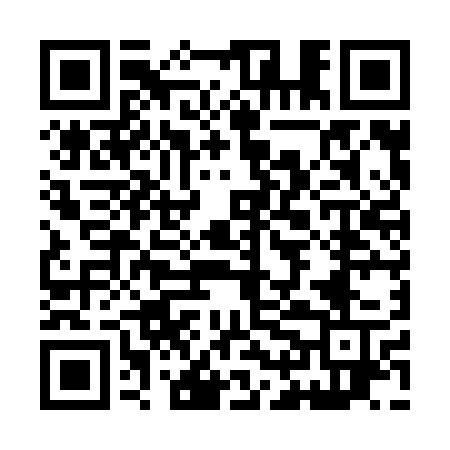 Ramadan times for Blazovice, Czech RepublicMon 11 Mar 2024 - Wed 10 Apr 2024High Latitude Method: Angle Based RulePrayer Calculation Method: Muslim World LeagueAsar Calculation Method: HanafiPrayer times provided by https://www.salahtimes.comDateDayFajrSuhurSunriseDhuhrAsrIftarMaghribIsha11Mon4:284:286:1412:033:595:525:527:3212Tue4:264:266:1212:024:015:545:547:3413Wed4:244:246:1012:024:025:555:557:3614Thu4:214:216:0812:024:035:575:577:3715Fri4:194:196:0612:024:055:595:597:3916Sat4:174:176:0412:014:066:006:007:4117Sun4:144:146:0112:014:076:026:027:4218Mon4:124:125:5912:014:086:036:037:4419Tue4:104:105:5712:004:106:056:057:4620Wed4:074:075:5512:004:116:066:067:4821Thu4:054:055:5312:004:126:086:087:4922Fri4:034:035:5112:004:136:096:097:5123Sat4:004:005:4911:594:146:116:117:5324Sun3:583:585:4711:594:156:126:127:5525Mon3:553:555:4411:594:176:146:147:5626Tue3:533:535:4211:584:186:156:157:5827Wed3:503:505:4011:584:196:176:178:0028Thu3:483:485:3811:584:206:186:188:0229Fri3:453:455:3611:574:216:206:208:0430Sat3:433:435:3411:574:226:216:218:0631Sun4:404:406:3212:575:237:237:239:081Mon4:384:386:3012:575:257:257:259:102Tue4:354:356:2712:565:267:267:269:113Wed4:334:336:2512:565:277:287:289:134Thu4:304:306:2312:565:287:297:299:155Fri4:274:276:2112:555:297:317:319:176Sat4:254:256:1912:555:307:327:329:197Sun4:224:226:1712:555:317:347:349:218Mon4:204:206:1512:555:327:357:359:239Tue4:174:176:1312:545:337:377:379:2510Wed4:144:146:1112:545:347:387:389:28